                                                                                                        ПРОЕКТ            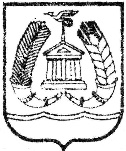 АДМИНИСТРАЦИЯ ГАТЧИНСКОГО МУНИЦИПАЛЬНОГО РАЙОНАЛЕНИНГРАДСКОЙ ОБЛАСТИПОСТАНОВЛЕНИЕОт ____________									№ _______ Руководствуясь Федеральным законом от 25.12.2008 № 273-ФЗ «О противодействии коррупции, Уставом Гатчинского муниципального района, ПОСТАНОВЛЯЕТ:Утвердить прилагаемый порядок размещения сведений о доходах, об имуществе и обязательствах имущественного характера руководителей муниципальных учреждений и членов их семей в информационно-телекоммуникационной сети «Интернет» на официальном сайте Гатчинского муниципального района и предоставления этих сведений общероссийским средствам массовой информации для опубликования.Начальнику отдела кадров и наград администрации Гатчинского муниципального района и лицам, ответственным за кадровую работу в структурных подразделениях администрации Гатчинского муниципального района, обладающих правами юридического лица ознакомить с настоящим постановлением руководителей муниципальных учреждений Гатчинского муниципального района персонально под подпись.Постановление администрации Гатчинского муниципального района от 20.06.2013 № 2234 «Об утверждении порядка размещения сведений о доходах, об имуществе и обязательствах имущественного характера руководителей муниципальных учреждений и членов их семей в информационно-телекоммуникационной сети интернет на официальном интернет-портале администрации Гатчинского муниципального района и предоставления этих сведений общероссийским средствам массовой информации для опубликования» считать утратившим силу.Настоящее постановление вступает в силу с 1 января 2019 года.Настоящее постановление подлежит опубликованию в газете «Гатчинская правда» и размещению на официальном сайте Гатчинского муниципального района.Исполняющий обязанности главы администрацииГатчинского муниципального района                                           Р.О. ДерендяевАдкина Н.А.Порядок размещения сведений о доходах, об имуществе и обязательствах имущественного характера руководителей муниципальных учреждений и членов их семей в информационно-телекоммуникационной сети «Интернет» на официальном сайте Гатчинского муниципального района и предоставления этих сведений общероссийским средствам массовой информации для опубликования1. Настоящим Порядком устанавливается обязанность администрации Гатчинского муниципального района Ленинградской области и структурных подразделений администрации Гатчинского муниципального района, обладающих правами юридического лица, осуществляющих полномочия учредителей муниципальных учреждений Гатчинского муниципального района по размещению сведений о доходах, об имуществе и обязательствах имущественного характера руководителей муниципальных учреждений Гатчинского муниципального района (далее- руководители муниципальных учреждений) и членов их семей в информационно-телекоммуникационной сети «Интернет» на официальном сайте Гатчинского муниципального района (далее - официальный сайт) и предоставлению этих сведений для опубликования общероссийским средствам массовой информации в связи с их запросами.2. На официальном сайте по электронному адресу http://radm.gtn.ru размещаются и общероссийским средствам массовой информации предоставляются для опубликования следующие сведения о доходах, об имуществе и обязательствах имущественного характера:а) перечень объектов недвижимого имущества, принадлежащих руководителю муниципального учреждения, его супруге (супругу) и несовершеннолетним детям на праве собственности или находящихся в их пользовании, с указанием вида, площади и страны расположения каждого из них;б) перечень транспортных средств с указанием вида и марки, принадлежащих на праве собственности руководителю муниципального учреждения, его супруге (супругу) и несовершеннолетним детям;в) декларированный годовой доход руководителя муниципального учреждения, его супруги (супруга) и несовершеннолетних детей.	3. Сведения, указанные в пункте 2 настоящего Порядка, размещаются в сети «Интернет» по форме согласно приложению к настоящему Порядку.  Заполнение формы осуществляется работниками отдела кадров и наград администрации Гатчинского муниципального района Ленинградской области (далее-отдел кадров и наград) и кадровых служб структурных подразделений администрации Гатчинского муниципального района Ленинградской области, обладающих правами юридического лица (далее-кадровые службы) на основании сведений, представленных руководителями муниципальных учреждений.	При размещении на официальных сайтах сведений о доходах, об имуществе и обязательствах имущественного характера за каждый последующий год сведения о доходах, об имуществе и обязательствах имущественного характера, размещенные за предыдущие годы, сохраняются на официальных сайтах.	4. В размещаемых на официальном сайте и предоставляемых общероссийским средствам массовой информации для опубликования сведениях о доходах, об имуществе и обязательствах имущественного характера запрещается указывать:а) иные сведения (кроме указанных в пункте 2 настоящего Порядка) о доходах руководителя муниципального учреждения, его супруги (супруга) и несовершеннолетних детей, об имуществе, принадлежащем на праве собственности названным лицам, и об их обязательствах имущественного характера;б) персональные данные супруги (супруга), детей и иных членов семьи руководителя муниципального учреждения;в) данные, позволяющие определить место жительства, почтовый адрес, телефон и иные индивидуальные средства коммуникации руководителя муниципального учреждения, его супруги (супруга), детей и иных членов семьи;г) данные, позволяющие определить местонахождение объектов недвижимого имущества, принадлежащих руководителю муниципального учреждения, его супруге (супругу), детям, иным членам семьи на праве собственности или находящихся в их пользовании;д) информацию, отнесенную к государственной тайне или являющуюся конфиденциальной.	5. Сведения о доходах, об имуществе и обязательствах имущественного характера, указанные в пункте 2 настоящего Порядка, размещаются на официальном сайте в течение 14 рабочих дней со дня истечения срока, установленного для их подачи. 	6.В случае если руководитель муниципального учреждения представил уточненные сведения о доходах, об имуществе и обязательствах имущественного характера и если эти сведения подлежат размещению на официальном сайте в соответствии с пунктом 2 настоящего Порядка, то уточненные сведения о доходах, об имуществе и обязательствах имущественного характера должны быть размещены на официальном сайте в течение одного рабочего дня со дня предоставления уточненных сведений.	7.В случае если руководитель муниципального учреждения назначен на соответствующую должность после истечения срока, указанного в пункте 5 настоящего Порядка, сведения о доходах, об имуществе и обязательствах имущественного характера, представленные указанным лицом, должны быть размещены на официальном сайте в соответствии с пунктами 2,4,6 настоящего Порядка не позднее 14 рабочих дней со дня назначения на должность руководителя муниципального учреждения.	8. Сведения для опубликования предоставляются в связи с запросами общероссийских средств массовой информации в случае, если запрашиваемые сведения отсутствуют на официальном сайте.	9. Запрос общероссийского средства массовой информации должен содержать фамилию, имя, отчество, а также наименование должности руководителя муниципального учреждения, сведения которого запрашиваются для опубликования.	10. Отдел кадров и наград и кадровые службы:а) в течение трех рабочих дней со дня поступления запроса от общероссийского средства массовой информации письменно сообщают о нем руководителю муниципального учреждения, в отношении которого поступил запрос;б) в течение семи рабочих дней со дня поступления запроса от общероссийского средства массовой информации обеспечивают предоставление ему сведений по форме согласно приложению к настоящему Порядку в том случае, если запрашиваемые сведения отсутствуют на официальном сайте.	10. Работники отдела кадров и наград и кадровых служб несут в соответствии с законодательством Российской Федерации ответственность за несоблюдение настоящего Порядка, а также за разглашение сведений, отнесенных к государственной тайне или являющихся конфиденциальными.СВЕДЕНИЯо доходах, расходах, об имуществеи обязательствах имущественного характера за периодОб утверждении порядка размещения сведений о доходах, об имуществе и обязательствах имущественного характера руководителей муниципальных учреждений и членов их семей в информационно-телекоммуникационной сети «Интернет» на официальном сайте Гатчинского муниципального района и предоставления этих сведений общероссийским средствам массовой информации для опубликованияПриложение к постановлению администрации  Гатчинского муниципального района от _________ № _______       Приложение  к Порядку размещения сведений о доходах, об имуществе и обязательствах имущественного характера руководителей муниципальных учреждений и членов их семей в информационно-телекоммуникационной сети «Интернет» на официальном сайте Гатчинского муниципального района и предоставления этих сведений общероссийским средствам массовой информации для опубликованияс 1 января 20года по 31 декабря 20года№
п/пФамилия
и инициалы лица,
чьи сведения
размещаютсяДолжностьОбъекты недвижимости,
находящиеся в собственностиОбъекты недвижимости,
находящиеся в собственностиОбъекты недвижимости,
находящиеся в собственностиОбъекты недвижимости,
находящиеся в собственностиОбъекты недвижимости,
находящиеся в пользованииОбъекты недвижимости,
находящиеся в пользованииОбъекты недвижимости,
находящиеся в пользованииТранспортные средства
(вид, марка)Декларированный годовой доход 
(руб.)№
п/пФамилия
и инициалы лица,
чьи сведения
размещаютсяДолжностьвид
объектавид
собственностиплощадь(кв. м)страна
расположениявид
объектаплощадь
(кв. м)страна
расположенияТранспортные средства
(вид, марка)Декларированный годовой доход 
(руб.)11Супруга (супруг)1Несовершеннолетний ребенок 22Супруга (супруг)2Несовершеннолетний ребенок 